LEGGI REGIONALI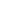 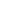 Legge regionale 15 maggio 2024, n. 6. "Ordinamento e organizzazione degli uffici della Giunta regionale". 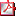 Legge regionale 15 maggio 2024, n. 7. "Esercizio delle attività enoturistiche sul territorio della Regione Campania". Legge regionale 15 maggio 2024, n. 8. "Modifiche alla legge regionale 20 luglio 2022, n. 11 (Disposizioni in materia di organizzazione del Consiglio regionale)". 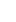 Legge regionale 15 maggio 2024, n. 9. "Disciplina dell'oleoturismo in Regione Campania". 